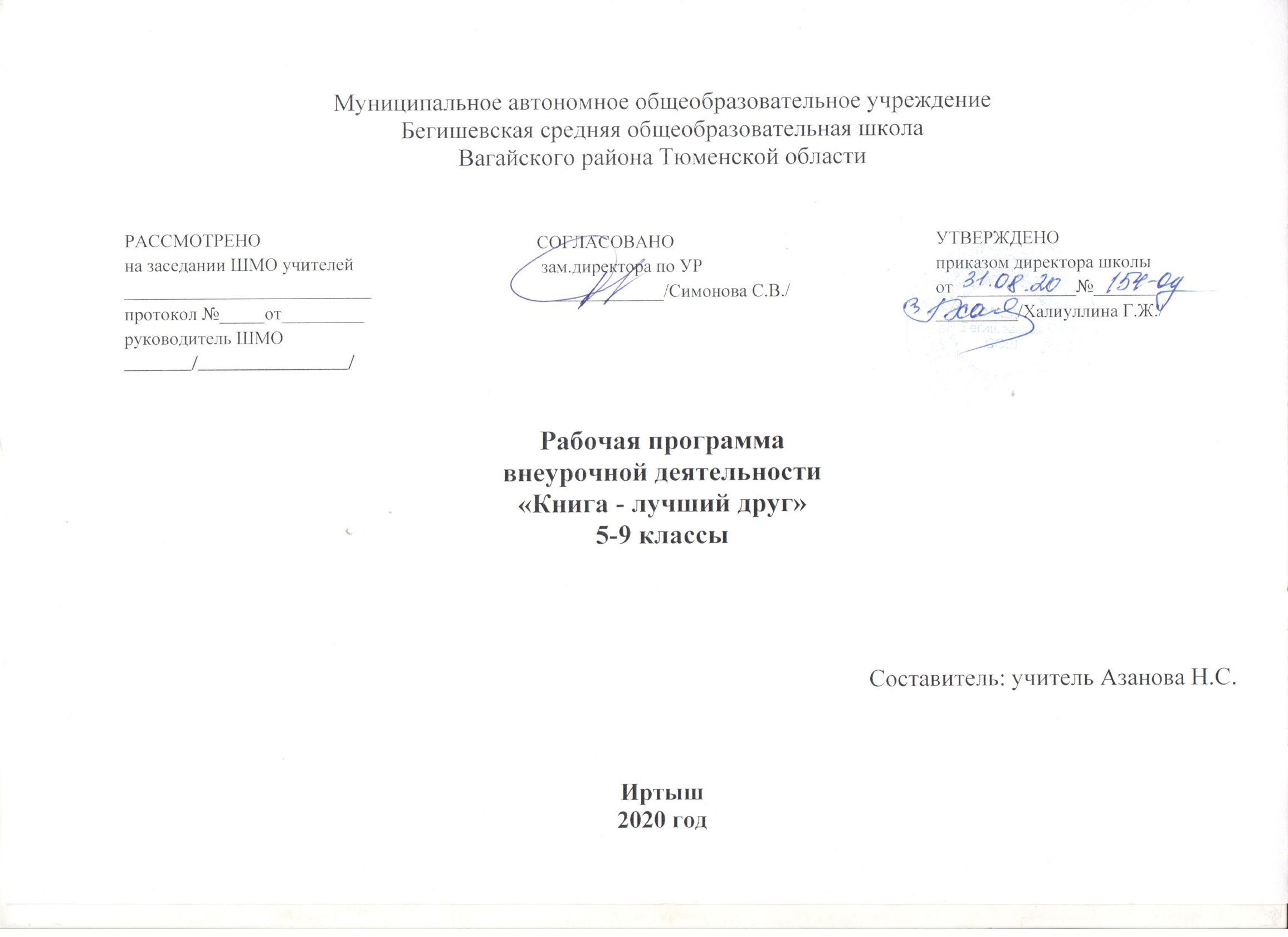 I. Результаты освоения курса внеурочной деятельностиУченик должен «уметь»:искать:опрашивать окружение;консультироваться у учителя;получать информацию;думать:устанавливать взаимосвязи между прошлыми и настоящими событиями;критически относиться к тому или иному высказыванию, предложению;уметь противостоять неуверенности и сложности;занимать позицию в дискуссиях и вырабатывать свое собственное мнение;оценивать произведения искусства и литературы;сотрудничать:уметь работать в группе;принимать решения;улаживать разногласия и конфликты;договариваться; разрабатывать и выполнять взятые на себя обязанности;приниматься за дело:включаться в группу или коллектив и внести свой вклад;доказать солидарность; организовать свою работу;адаптироваться:использовать новые технологии информации и коммуникации;стойко противостоять трудностям; находить новые решения.Из этого следует, что обучающиеся должны проявить способность мобилизовать полученные ранее знания, использовать практический опыт взрослых, проявить способность доказывать (обосновывать свою точку зрения), суметь организовать взаимосвязь прошлых и настоящих знаний в решении конкретной ситуации, т. е. пользоваться приобретенными ранее компетенциями. Знания, полученные таким образом, оказываются более прочными и качественными.Личностными результатами являются:развитие любознательности, сообразительности при выполнении заданий проблемного и эвристического характераразвитие внимательности, настойчивости, целеустремленности – качеств весьма важных в практической деятельности любого человекаразвитие самостоятельности сужденийМетапредметные результаты (УУД):Сравнивать разные приёмы действий, выбирать удобные способы для выполнения конкретного задания.Включаться в групповую работу. Участвовать в обсуждении проблемных вопросов, высказывать собственное мнение и аргументировать его.Аргументировать свою позицию в коммуникации, учитывать разные мнения  В программу включены занятия библиографического характера, которые познакомят начинающего читателя с авторами книг, обогатят его читательский опыт и эрудицию. В результате освоении программы кружка «Книга-лучший друг» формируются следующие предметные умения, соответствующие требованиям федерального государственного образовательного стандарта начального общего образования.       Осознавать значимость чтения для личного развития;       Формировать потребность в систематическом чтении;        Использовать разные виды чтения (ознакомительное, изучающее, выборочное, поисковое);       Уметь самостоятельно выбирать интересующую литературу;       Пользоваться справочными источниками для понимания и получения дополнительной информации.Регулятивные умения:       Уметь работать с книгой, пользуясь алгоритмом учебных действий;·         Уметь самостоятельно работать с учебным произведением;·         Уметь работать в парах и группах, участвовать в проектной деятельности, литературных играх;·         Уметь определять свою роль в общей работе и оценивать свои результаты.Познавательные учебные умения:         Используя информацию из книги прогнозировать ее содержание до чтения;         Отбирать книги по теме, жанру и авторской принадлежности;         Ориентироваться в мире книг;         Составлять краткие аннотации к прочитанным книгам;         Пользоваться словарями, справочниками, энциклопедиями.Коммуникативные учебные умения:         Участвовать в беседе о прочитанной книге, выражать своё мнение и аргументировать свою точку зрения;         Оценивать поведение героев с точки зрения морали, формировать свою этическую позицию;         Высказывать своё суждение об оформлении и структуре книги;         Участвовать в конкурсах чтецов и рассказчиков;         Соблюдать правила общения и поведения в школе, библиотеке, дома и т.д.II. Cодержание курса внеурочной деятельности1 раздел.Вводное занятие. Анкетирование. Проведение диагностик. Сказки П.Бажова. Презентация "Коми сказки". Г.Х.Андерсен "Дикие лебеди".А.Лингред. «Малыш и Карлсон». Оформление и защита проектов "Сказка - ложь, да в ней намёк -добрым молодцам урок". Экскурсия в библиотеку. Тестирование "Сказки". Чтение рассказов и очерков о героях наших дней из детской периодики, в Интернете.  Анализ книг. Выделение эпизодов, воспитывающих чувство юмора, любознательность, наблюдательность, внимание. Подготовка и проведение литературного марафона «В путь, друзья!» - по материалам прочитанных книг2 раздел.А.С.Пушкин "Дубровский" Н.В.Гоголь "Повесть о том, как поссорился Иван Иванович с Иваном Никифоровичем". Стихи С.Есенина. Дискуссия "Поступки героев из произведений классической литературы". Углубленное рассмотрение книг приключенческого жанра. Литературная викторина по произведениям раздела «Зарубежная приключенческая классика»3 раздел.Е.Мурашова "Гвардия тревоги". Рассказы Ю.Коваля. Г.Троепольский "Белый Бим Чёрное ухо". Экскурсия в библиотеку. Устный или письменный рассказ "Преданность животных". Анализ книг. Выделение эпизодов, воспитывающих чувство юмора, любознательность, наблюдательность, внимание, уважение  к старшим. Формулирование своего отношения к происходящему в произведении, составление характеристики главных героев.Знакомство с широким кругом современных писателей, с тематикой их творчества. Анализ произведений. Выбор отрывка, пересказ от своего имени. Составление вопросов по данным произведениям. Оформление выставки книг. Самопрезентация «Книга, которую советую вам прочитать»4 раздел.Б.Полевой "Повесть о настоящем человеке" Проект на тему "Никто не забыт, ничто не забыто". Выставка "Любимые книги". Итоговое занятие.Упорядочение и систематизация доступного круга чтения по теме. Составление заданий по данным произведениям (вопросы, кроссворды, ребусы, пиктограммы и т.д.  Упорядочение и систематизация доступного круга чтения по теме.  Анализ и оценка умения коротко, понятно, интересно рассказать о прочитанной книге. Знакомство с аннотированным рекомендательным указателем книг и приёмами аннотирования. Оформление аннотаций на прочитанные книги.III. Тематическое планирование№Тема занятияТема занятияКол-во часовI раздел 4 часаI раздел 4 часаI раздел 4 часаI раздел 4 часа1Вводное занятие. Анкетирование. Проведение диагностик.Вводное занятие. Анкетирование. Проведение диагностик.12Сказки П.Бажова. Презентация "Коми сказки".Сказки П.Бажова. Презентация "Коми сказки".13Г.Х.Андерсен "Дикие лебеди".А.Лингред. «Малыш и Карлсон».Оформление и защита проектов "Сказка - ложь, да в ней намёк-добрым молодцам урок".Г.Х.Андерсен "Дикие лебеди".А.Лингред. «Малыш и Карлсон».Оформление и защита проектов "Сказка - ложь, да в ней намёк-добрым молодцам урок".14Экскурсия в библиотеку. Тестирование "Сказки".Экскурсия в библиотеку. Тестирование "Сказки".1II раздел 4 часаII раздел 4 часаII раздел 4 часаII раздел 4 часа5А.С.Пушкин "Дубровский"А.С.Пушкин "Дубровский"16Н.В.Гоголь "Повесть о том, как поссорился Иван Иванович с Иваном Никифоровичем".Н.В.Гоголь "Повесть о том, как поссорился Иван Иванович с Иваном Никифоровичем".27Стихи С.Есенина.Дискуссия "Поступки героев из произведений классической литературы".Стихи С.Есенина.Дискуссия "Поступки героев из произведений классической литературы".1III раздел 5 часовIII раздел 5 часовIII раздел 5 часовIII раздел 5 часов8Е.Мурашова "Гвардия тревоги". Е.Мурашова "Гвардия тревоги". 19Рассказы Ю.Коваля.Рассказы Ю.Коваля.110Г.Троепольский "Белый Бим Чёрное ухо".Г.Троепольский "Белый Бим Чёрное ухо".211Устный или письменный рассказ "Преданность животных".Устный или письменный рассказ "Преданность животных".1IV раздел 4 часаIV раздел 4 часаIV раздел 4 часаIV раздел 4 часа12Б.Полевой "Повесть о настоящем человеке"Б.Полевой "Повесть о настоящем человеке"113Проект на тему "Никто не забыт, ничто не забыто".Проект на тему "Никто не забыт, ничто не забыто".114Выставка "Любимые книги".Выставка "Любимые книги".115Итоговое занятие.Итоговое занятие.1ИтогоИтого17 часов17 часов